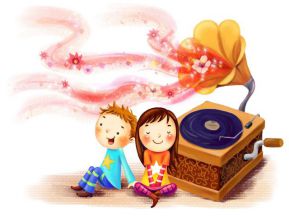 Соколова И. М. – учитель начальных классов МОУ Первомайской СОШЦель:создание условий для развития интереса младших школьников к музыкальному искусству.Организационный момент. Экспромт беседа.Добрый день всем, кто собрался сегодня в нашем уютном зале. А собрались мы с вами по особому случаю.  Без музыки не проживу и дня! Она во мне. Она вокруг меня.         И в пенье птиц, и в шуме городов           В молчанье трав и в радуге цветов,         И в зареве расцвета над землёй…      Она везде и вечно спутник мой.    - Кто не знает что такое музыка?     Наверное, многим мой вопрос покажется странным. Действительно, кто сегодня этого не знает?       Музыка- это МУЗЫКА!   - А вопрос: любите ли вы музыку?	 Вообще, покажется излишним, ведь верно?     Музыку любят все.  - А какую музыку любите вы? (ответы детей)И наша сегодняшняя конкурсная программа очень тесно связана с музыкой.. Каждый из вас сможет проявить свои творческие способности, смекалку, музыкальную эрудицию А сейчас позвольте представить вам участников. Командам желаю удачных выступлений, зрителям и болельщикам хорошего настроения. Итак, мы начинаем!Конкурс «Музыкальный ринг1. Песня о ежедневных занятиях детей в течение 10-11 лет.(«Чему учат в школе»)2. Песня об одинокой красавице.	(«Во поле березка стояла»)3. Песня о кусочке земли, на котором растут бананы и кокосы, и очень весело проводится время.(«Чунга-Чанга»)4. Песня о трагической смерти маленького насекомого.	(«В траве сидел кузнечик»)5. Песенка о плохой погоде в день рождения.(«Песня Гены»)6. Какие слова «приписал в уголке» мальчик на своем рисунке?(Пусть всегда будет солнце, пусть всегда будет небо, пусть всегда будет мама, пусть всегда буду я)7. - Что в голове у Вини-Пуха? (В голове моей опилки, да, да, да!)8. - С чего начинается дружба? (Ну, а дружба начинается с улыбки)9. - Скорый поезд набирает ход. Какие у него вагончики?(Голубой вагон бежит, качается)Подведение итогов, команды  награждается нотками           )конкурс   «Аукцион «музыкальных» слов».Командам нужно придумать как можно больше слов, начинающихся с названия нот.До – дом, дорога, долото…Ре – река, рекомендация, республика…и т.д.Подведение итогов, команды  награждается нотками           )конкурс « Отгадай-ка»Чтоб пыл веселья не угас,Чтоб время шло быстрее,Друзья, мы приглашаем васК загадкам поскорее.1.Он по виду брат баяну,Где веселье, там и он.Я подсказывать не стану,Всем знаком…(аккордеон).2.Движенья плавные смычкаПриводят в трепет струны,Мотив журчит издалека,Поёт про ветер лунный.Как ясен звуков перелив,В них радость и улыбка,Звучит мечтательный мотив…Её названье …(скрипка).3.Пять ступенек – лесенка,На ступеньках – песенка (ноты).4.У какого инструментаЕсть и струны, и педаль?Что же это? Несомненно,Это славный наш …(рояль).5.Приложил к губам я трубку –Полилась по лесу трель,-Инструмент тот очень хрупкий,Называется…(свирель).6.Сверху кожа, снизу тоже,А в середине пусто (барабан).7.В руки ты её возьмёшь, То растянешь, то сожмёшь. Звонкая, нарядная, Русская, двухрядная (гармонь).9.В лесу вырезана,  Гладко вытесана, Поёт-заливается. Как называется? (скрипка)  Подведение итогов, команды  награждается нотками. конкурс «Пантомима»Задание: приглашаются по одному участнику от каждой команды. Один из участников выбирает карточку с фотографией музыкального инструмента. С помощью жестов (пантомимы) он будет изображать игру на этом инструменте, а другой участник должен будет по его движениям угадать, на каком музыкальном инструменте  играл его соперник.   Подведение итогов, команды  нотками         )                                                       конкурс «Мульти-пульти»Задание: каждой команде нужно вспомнить и исполнить песню мультипликационного героя (крокодил Гена, кот Леопольд, Львёнок и Черепаха).   Подведение итогов, команды  награждается нотками  .конкурс «Художественная»Задание:Используя музыкальные знаки нарисовать музыкального человечка.Подведение итогов, команды  награждается нотками  .Жюри подводят общие итоги.  Ведущий: Незаметно пролетело время. Наша конкурсная программа подошла к концу. Сейчас  жюри объявит окончательные итоги. Давайте же поддержим команды дружными аплодисментами       Рефлексия.Мое настроение…….. (ответы детей)Мне хочется сказать…..(ответы детей)Мы от всей души желаем, чтобы музыка стала вашим близким другом и никогда, никогда, никогда вас не покидала.